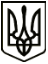 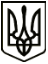 МЕНСЬКА МІСЬКА РАДАВИКОНАВЧИЙ КОМІТЕТРІШЕННЯ29 жовтня 2021року                              м. Мена	 № 312Про передачу майна в оперативне управління КНП «Менська міська лікарня» З метою забезпечення належного функціонування підприємства, відповідно до Порядку передачі майна, що є комунальною власністю Менської міської територіальної громади виконавчим органам ради, комунальним підприємствам, установам, закладам на правах господарського відання або оперативного управління затвердженого рішенням 8 сесії Менської міської ради 8 скликання від 30 липня 2021 року № 396 та керуючись Законом України «Про місцеве самоврядування в Україні», виконавчий комітет Менської міської радиВИРІШИВ:1. Передати в оперативне управління Комунальному некомерційному підприємству «Менська міська лікарня» Менської міської ради майно, що належить до комунальної власності Менської міської територіальної громади, відповідно додатку, з метою використання за призначенням.2. Приймання-передачу майна здійснити комісії, яка створюється розпорядженням міського голови.3. Доручити міському голові Примакову Г.А.:- затвердити акт приймання-передачі майна;- укласти договір на закріплення майна, зазначеного в додатку 1 до рішення,  на праві оперативного управління за КНП «Менська міська лікарня».4. Контроль за виконанням рішення покласти на заступника міського голови з питань діяльності виконавчих органів ради В.І.Гнипа.Міський голова	 						Геннадій ПРИМАКОВДодаток до рішення виконавчого комітету 29 жовтня 2021 року № 312ПЕРЕЛІК МАЙНА,що передається в оперативне управління Комунальному некомерційному підприємству «Менська міська лікарня» Менської міської радиЗаступник міського голови зпитань діяльності виконавчихорганів ради                                                                                      Володимир ГНИПз/пІнвентарний номерНайменуванняОдиниця вимірукількістьЦінаСума1234567Основні засоби11048025Комп’ютер  БравоШт.12850,002850,00Всього:2850,00Інші необоротні матеріальні активи21137058Монітор ФіліпсШт. 1900,00900,0031137075Принтер КенонШт.1950,00950,0041130111, 1130123ШафаШт.2450,00900,00Всього:2750,00